e          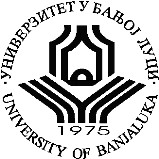 UNIVERSITY OF BANJA LUKA                     FACULTY OF PHILOLOGYUNIVERSITY OF BANJA LUKA                     FACULTY OF PHILOLOGYe          UNIVERSITY OF BANJA LUKA                     FACULTY OF PHILOLOGYUNIVERSITY OF BANJA LUKA                     FACULTY OF PHILOLOGYGraduate studiesGraduate studiesGraduate studiesGraduate studiesStudy program:Study program:FRENCH LANGUAGE AND LITERATURESubjectHistorical poetics of the French novel/drama/poetry: Autobiography and autobiographical space in French prose of the 20th centuryHistorical poetics of the French novel/drama/poetry: Autobiography and autobiographical space in French prose of the 20th centuryHistorical poetics of the French novel/drama/poetry: Autobiography and autobiographical space in French prose of the 20th centuryHistorical poetics of the French novel/drama/poetry: Autobiography and autobiographical space in French prose of the 20th centurySubject codeSubject status Semester Lesson fundNumber of ECTS creditsEIX 2+2 6 ProfessorsAsst. Dr. Radana LukajićAsst. Dr. Radana LukajićAsst. Dr. Radana LukajićAsst. Dr. Radana LukajićConditioned by other subjectsConditioned by other subjectsConditioned by other subjectsConditioned by other subjectsConditioned by other subjectsConditioned by other subjectsNotNotNotNotNotNotObjectives of studying the subject:Objectives of studying the subject:Objectives of studying the subject:Objectives of studying the subject:Objectives of studying the subject:Objectives of studying the subject:Deepening of theoretical knowledge about autobiography as a literary genre and familiarization with different realizations of it in French literature of the 20th century.Deepening of theoretical knowledge about autobiography as a literary genre and familiarization with different realizations of it in French literature of the 20th century.Deepening of theoretical knowledge about autobiography as a literary genre and familiarization with different realizations of it in French literature of the 20th century.Deepening of theoretical knowledge about autobiography as a literary genre and familiarization with different realizations of it in French literature of the 20th century.Deepening of theoretical knowledge about autobiography as a literary genre and familiarization with different realizations of it in French literature of the 20th century.Deepening of theoretical knowledge about autobiography as a literary genre and familiarization with different realizations of it in French literature of the 20th century.Learning outcomes (Acquired knowledge):Learning outcomes (Acquired knowledge):Learning outcomes (Acquired knowledge):Learning outcomes (Acquired knowledge):Learning outcomes (Acquired knowledge):Learning outcomes (Acquired knowledge):Mastering the acquired knowledge from the above-mentioned issues in order to prepare students and train them for independent scientific and research work.Mastering the acquired knowledge from the above-mentioned issues in order to prepare students and train them for independent scientific and research work.Mastering the acquired knowledge from the above-mentioned issues in order to prepare students and train them for independent scientific and research work.Mastering the acquired knowledge from the above-mentioned issues in order to prepare students and train them for independent scientific and research work.Mastering the acquired knowledge from the above-mentioned issues in order to prepare students and train them for independent scientific and research work.Mastering the acquired knowledge from the above-mentioned issues in order to prepare students and train them for independent scientific and research work.Course content:Course content:Course content:Course content:Course content:Course content:Literary-historical review of the constitution of autobiography as a genre; Definition, issues and main theorists of the autobiographical genre; Definition of autobiographical space; Proust and the autobiographical novel; On the margins of the genre: Valerie and the concept of trans-identity (Giesdorf); On the margins of the genre: The Jew; On the margins of the genre: Sartre; On the margins of the genre: Marguerite Diras and Nathalie Sarot; Marguerite Jursenard: "je est un autre"; Leris: in vivo, in vitro; Violet Le Dick and Simone de Beauvoir; Kami and Perek; Serge Dubrovsky and the definition of autofiction; Paratext as an autobiographical space; Autobiographical "Mediatized" Epitext: Audio-Visual Records and FilmLiterary-historical review of the constitution of autobiography as a genre; Definition, issues and main theorists of the autobiographical genre; Definition of autobiographical space; Proust and the autobiographical novel; On the margins of the genre: Valerie and the concept of trans-identity (Giesdorf); On the margins of the genre: The Jew; On the margins of the genre: Sartre; On the margins of the genre: Marguerite Diras and Nathalie Sarot; Marguerite Jursenard: "je est un autre"; Leris: in vivo, in vitro; Violet Le Dick and Simone de Beauvoir; Kami and Perek; Serge Dubrovsky and the definition of autofiction; Paratext as an autobiographical space; Autobiographical "Mediatized" Epitext: Audio-Visual Records and FilmLiterary-historical review of the constitution of autobiography as a genre; Definition, issues and main theorists of the autobiographical genre; Definition of autobiographical space; Proust and the autobiographical novel; On the margins of the genre: Valerie and the concept of trans-identity (Giesdorf); On the margins of the genre: The Jew; On the margins of the genre: Sartre; On the margins of the genre: Marguerite Diras and Nathalie Sarot; Marguerite Jursenard: "je est un autre"; Leris: in vivo, in vitro; Violet Le Dick and Simone de Beauvoir; Kami and Perek; Serge Dubrovsky and the definition of autofiction; Paratext as an autobiographical space; Autobiographical "Mediatized" Epitext: Audio-Visual Records and FilmLiterary-historical review of the constitution of autobiography as a genre; Definition, issues and main theorists of the autobiographical genre; Definition of autobiographical space; Proust and the autobiographical novel; On the margins of the genre: Valerie and the concept of trans-identity (Giesdorf); On the margins of the genre: The Jew; On the margins of the genre: Sartre; On the margins of the genre: Marguerite Diras and Nathalie Sarot; Marguerite Jursenard: "je est un autre"; Leris: in vivo, in vitro; Violet Le Dick and Simone de Beauvoir; Kami and Perek; Serge Dubrovsky and the definition of autofiction; Paratext as an autobiographical space; Autobiographical "Mediatized" Epitext: Audio-Visual Records and FilmLiterary-historical review of the constitution of autobiography as a genre; Definition, issues and main theorists of the autobiographical genre; Definition of autobiographical space; Proust and the autobiographical novel; On the margins of the genre: Valerie and the concept of trans-identity (Giesdorf); On the margins of the genre: The Jew; On the margins of the genre: Sartre; On the margins of the genre: Marguerite Diras and Nathalie Sarot; Marguerite Jursenard: "je est un autre"; Leris: in vivo, in vitro; Violet Le Dick and Simone de Beauvoir; Kami and Perek; Serge Dubrovsky and the definition of autofiction; Paratext as an autobiographical space; Autobiographical "Mediatized" Epitext: Audio-Visual Records and FilmLiterary-historical review of the constitution of autobiography as a genre; Definition, issues and main theorists of the autobiographical genre; Definition of autobiographical space; Proust and the autobiographical novel; On the margins of the genre: Valerie and the concept of trans-identity (Giesdorf); On the margins of the genre: The Jew; On the margins of the genre: Sartre; On the margins of the genre: Marguerite Diras and Nathalie Sarot; Marguerite Jursenard: "je est un autre"; Leris: in vivo, in vitro; Violet Le Dick and Simone de Beauvoir; Kami and Perek; Serge Dubrovsky and the definition of autofiction; Paratext as an autobiographical space; Autobiographical "Mediatized" Epitext: Audio-Visual Records and FilmTeaching methods and mastering the material:Teaching methods and mastering the material:Teaching methods and mastering the material:Teaching methods and mastering the material:Teaching methods and mastering the material:Teaching methods and mastering the material:Lectures and exercises Lectures and exercises Lectures and exercises Lectures and exercises Lectures and exercises Lectures and exercises Literature: Literature: Literature: Literature: Literature: Literature: Genette, Gérard : Fiction et diction, éd. du Seuil, 1991 Genette, Gérard : Seuils, éd. du Seuil, 1987 Gusdorf, Georges : Auto-bio-graphie. Ligne de vie 2, éd. Odile Jacob, 1990 Lecarme, Jacques: L’autobiographie, éd. Armand Colin, 1990 Lejeune, Philippe : Le pacte autobiographique, éd. du Seuil, 1975 Lejeune Philippe : Je est un autre, éd. du Seuil, 1980 Miraux, Jean-Philippe. L’autobiographie. Ecriture de soi et sincérité, Nathan, 1996 Genette, Gérard : Fiction et diction, éd. du Seuil, 1991 Genette, Gérard : Seuils, éd. du Seuil, 1987 Gusdorf, Georges : Auto-bio-graphie. Ligne de vie 2, éd. Odile Jacob, 1990 Lecarme, Jacques: L’autobiographie, éd. Armand Colin, 1990 Lejeune, Philippe : Le pacte autobiographique, éd. du Seuil, 1975 Lejeune Philippe : Je est un autre, éd. du Seuil, 1980 Miraux, Jean-Philippe. L’autobiographie. Ecriture de soi et sincérité, Nathan, 1996 Genette, Gérard : Fiction et diction, éd. du Seuil, 1991 Genette, Gérard : Seuils, éd. du Seuil, 1987 Gusdorf, Georges : Auto-bio-graphie. Ligne de vie 2, éd. Odile Jacob, 1990 Lecarme, Jacques: L’autobiographie, éd. Armand Colin, 1990 Lejeune, Philippe : Le pacte autobiographique, éd. du Seuil, 1975 Lejeune Philippe : Je est un autre, éd. du Seuil, 1980 Miraux, Jean-Philippe. L’autobiographie. Ecriture de soi et sincérité, Nathan, 1996 Genette, Gérard : Fiction et diction, éd. du Seuil, 1991 Genette, Gérard : Seuils, éd. du Seuil, 1987 Gusdorf, Georges : Auto-bio-graphie. Ligne de vie 2, éd. Odile Jacob, 1990 Lecarme, Jacques: L’autobiographie, éd. Armand Colin, 1990 Lejeune, Philippe : Le pacte autobiographique, éd. du Seuil, 1975 Lejeune Philippe : Je est un autre, éd. du Seuil, 1980 Miraux, Jean-Philippe. L’autobiographie. Ecriture de soi et sincérité, Nathan, 1996 Genette, Gérard : Fiction et diction, éd. du Seuil, 1991 Genette, Gérard : Seuils, éd. du Seuil, 1987 Gusdorf, Georges : Auto-bio-graphie. Ligne de vie 2, éd. Odile Jacob, 1990 Lecarme, Jacques: L’autobiographie, éd. Armand Colin, 1990 Lejeune, Philippe : Le pacte autobiographique, éd. du Seuil, 1975 Lejeune Philippe : Je est un autre, éd. du Seuil, 1980 Miraux, Jean-Philippe. L’autobiographie. Ecriture de soi et sincérité, Nathan, 1996 Genette, Gérard : Fiction et diction, éd. du Seuil, 1991 Genette, Gérard : Seuils, éd. du Seuil, 1987 Gusdorf, Georges : Auto-bio-graphie. Ligne de vie 2, éd. Odile Jacob, 1990 Lecarme, Jacques: L’autobiographie, éd. Armand Colin, 1990 Lejeune, Philippe : Le pacte autobiographique, éd. du Seuil, 1975 Lejeune Philippe : Je est un autre, éd. du Seuil, 1980 Miraux, Jean-Philippe. L’autobiographie. Ecriture de soi et sincérité, Nathan, 1996 Forms of knowledge testing and assessment:Forms of knowledge testing and assessment:Forms of knowledge testing and assessment:Forms of knowledge testing and assessment:Forms of knowledge testing and assessment:Forms of knowledge testing and assessment:Seminar paper20 pointsOther activities (brief presentation, translations...)10 pointsParticipation in debates15 pointsClasses attendance5 pointsSpecial indication for the subject:Special indication for the subject:Special indication for the subject:Special indication for the subject:Special indication for the subject:Special indication for the subject:Name and surname of the professor who prepared the data:  Asst. Dr. Radana LukajićName and surname of the professor who prepared the data:  Asst. Dr. Radana LukajićName and surname of the professor who prepared the data:  Asst. Dr. Radana LukajićName and surname of the professor who prepared the data:  Asst. Dr. Radana LukajićName and surname of the professor who prepared the data:  Asst. Dr. Radana LukajićName and surname of the professor who prepared the data:  Asst. Dr. Radana Lukajić